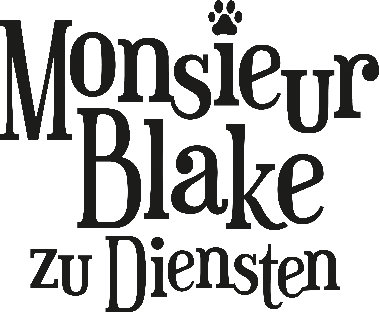 Ab 18.04.2024 digital zum Kaufen, ab 25.04.2024 auf DVD und ab 16.05.2024 digital zum Leihen erhältlich!Eigentlich wollte der erfolgreiche Londoner Unternehmer Andrew Blake (John Malkovich) lediglich Urlaub in Frankreich machen, in der „Domaine de Beauvillier“, wo er einst seine Frau Diana kennenlernte und glückliche Tage verbrachte. Der Empfang ist nicht sehr freundlich und statt als Gast findet er sich irrtümlich von der Hausherrin Madame Nathalie Beauvillier (Fanny Ardant) als Butler auf Probe eingestellt. Gelangweilt von seinem alten Leben macht er das Spiel mit. Bald serviert er unter der strengen Aufsicht der exzentrischen Haushälterin und Köchin Odile (Émilie Dequenne) sowie ihres Katers Mephisto der verwitweten Gutsherrin das Frühstück, beantwortet ihre Post und macht sich bei Arbeiten im Haus nützlich. Und das nicht immer nach der Schlossetikette. Als „Monsieur Blake zu Diensten“ schafft er es, in seiner unkonventionellen Art, dass in diesen hochherrschaftlichen, verstaubten Mikrokosmos, zu dem auch noch das junge Hausmädchen Manon (Eugénie Anselin) und der hemdsärmelige Gärtner Phillipe (Philippe Bas) gehören, wieder frischer Wind und Lust am Leben einziehen. Frei nach dem Motto „Glück durch Anarchie“.KeyfactsGilles Legardinier verfilmte seinen Bestsellerroman "Monsieur Blake und der Zauber der Liebe", der in mehr als 20 Ländern veröffentlicht wurdeMit John Malkovich ((SENECA, THE NEW POPE), Fanny Ardant (DIE FRAU NEBENAN, MÉLO, IM HERZEN JUNG), Émilie Dequenne (CLOSE), Philippe Bas (PROFILING PARIS) und Eugénie Anselin (DER HAUPTMANN)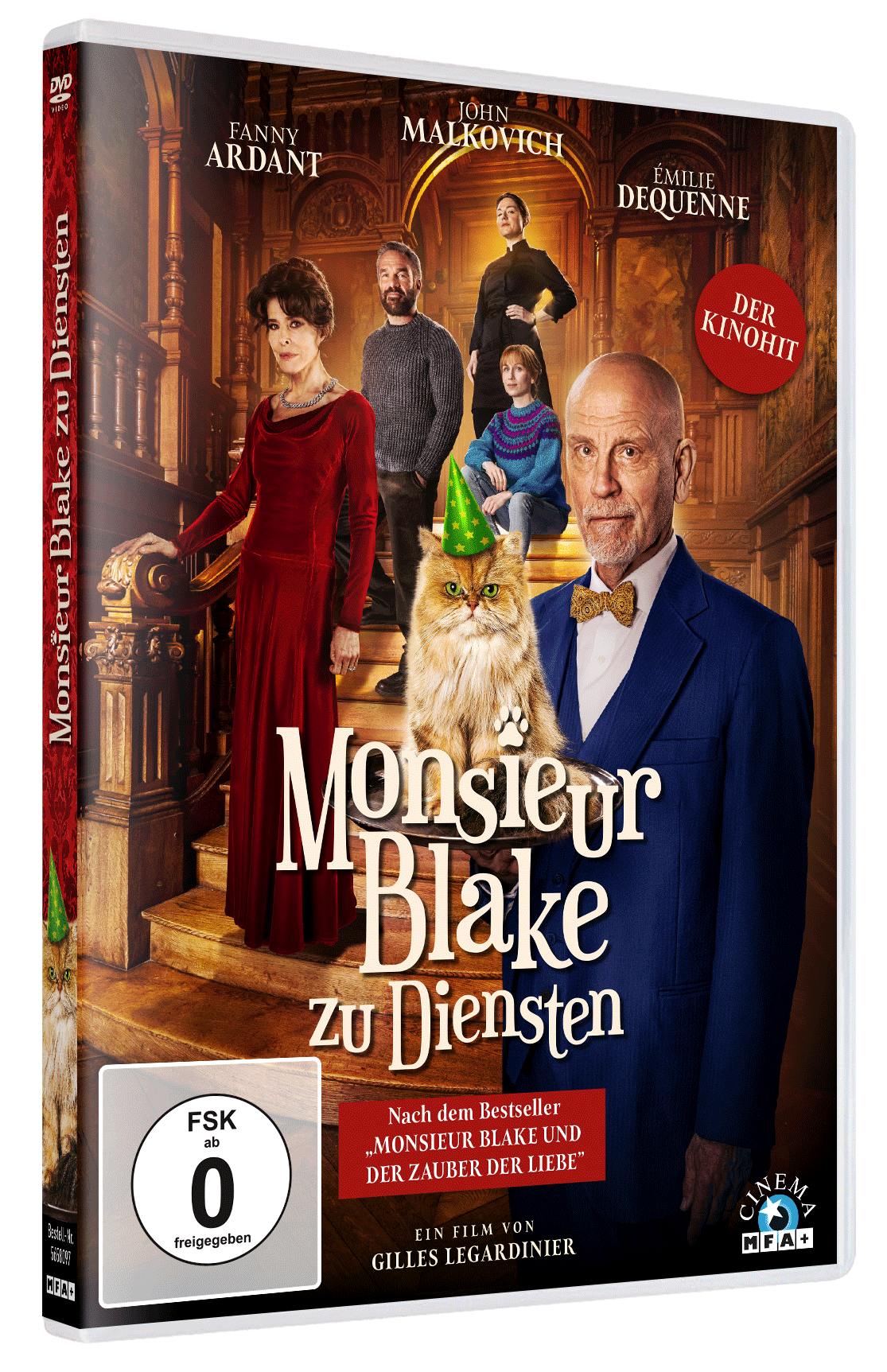 Technische FactsGenre: KomödieLaufzeit: ca. 106 Minuten Herstellungsland / -jahr: Frankreich / Luxemburg 2023Regie: Gilles LegardinierBildformat: 16:9 (2.39:1)Audio: 5.1 Deutsch & FranzösischUntertitel: DeutschSpecials: Trailer, TrailershowArtikel-Nr. & EAN: 5658097 / 42 60456580 97 6Pressestimmen„Wohlfühlfilm mit Stars in Bestform“ HAMBURGER ABENDBLATT„Ein hübscher, lebenskluger Film“ CINEMA„Das großartige Ensemble um John Malkovich und Fanny Ardant veredelt das Ganze mit feiner Ironie und komödiantischer Energie.“ EPD FILM „Legardinier spielt genüsslich und augenzwinkernd mit Klischees und Vorurteilen.“ Programmkino.de „Malkovich brilliert als vorlauter Butler in einem Film, der großes Vergnügen bereitet.“ TV MOVIE„Enorm unterhaltender Film, der insbesondere durch seinen Humor und seine Menschlichkeit punktet.“ BIOGRAPH„Malkovich hat sichtlich Freude daran, mit britischem Humor und französischer Noblesse oblige das Haus auf Vordermann zu bringen.“ KULTURNEWS„Eine Komödie mit zwei Superstars des Kinos, in der ab und an nicht nur zugewandt und nachdenklich, sondern auch krachend die Liebe zum Leben gefeiert wird.“ YORCKER„Dann verblüfft die Komödie immer wieder durch gekonnte Situationskomik samt lakonisch funkelnder Dialoge. Als ganz großer Pluspunkt erweist sich das großartige Diven-Duell zwischen Ardant und Malkovich. Den beiden Leinwand-Legenden macht das Lustspiel sichtlich Spaß. Ein Vergnügen, welches auf das Publikum überspringt.“ DOPPELPUNKT.DE„MONSIEUR BLAKE ZU DIENSTEN wärmt wie warmer Kakao.“ MADAMEPressebetreuung & VerlosungenPanorama Entertainment / MFA+ FilmDistribution e.K.Mail to: ruth.hoernlein@mfa-film.deTel. 0941-586 2462